Методическая разработка урока русского языка в  3 классеИнформация об автореИ.П. Подласенко, учитель начальных классовГосударственное общеобразовательное учреждение Луганской Народной Республики «Свердловский лицей № 1 имени сестер – подпольщиц Лидии и Светланы Бабарицких» г. Свердловск, Луганская Народная РеспубликаАдрес электронной почты: pip3012@yandex.comАннотацияНа данном уроке русского языка реализуются образовательная, развивающая, воспитательная цели обучения. Материал урока опирается на жизненный опыт детей и расширяет их кругозор. Все этапы урока логично связаны между собой. Учитываются возрастные особенности третьеклассников, именно поэтому происходит частая смена видов деятельности, чередуются устные и письменные виды работ. На уроке организуется  фронтальная, парная формы работы, имеет место работа на местах и у доски. В урок включены задания направленные на развитие логического мышления, внимания, памяти, связной речи. С целью развития познавательного интереса обучающихся в урок включены дидактические игры, урок содержит интересный познавательный материал.Тема урока: «Обобщение и уточнение представлений об изученных во 2 классе частях речи».Цель: актуализировать знания  обучающихся по теме «Части речи», закрепить знания по теме «Фразеологизмы», развивать орфографическую зоркость, внимание, память, логическое мышление, умение обобщать и делать выводы, обогащать словарный запас обучающихся, расширять представления детей о традициях русского народа.    Оборудование: мешочки с крупами (гречкой, рисом, перловкой, пшеном, манкой), горшочек с деревянной ложкой, картонные зернышки с названиями частей речи, карточки для работы в парах, предметные картинки для составления ребусов. Организация класса.Эмоциональный настрой на работу. Упражнение «Ветер дует для тех, кто…» (проснулся с хорошим настроением, шел в школу с радостью, кто утром позавтракал, кто любит мороженое, кому нравится  учиться, кто готов к работе на уроке). Ребята имитируют ветерок, если утверждение учителя им подходит.Мотивация учебной деятельности обучающихся.Загадка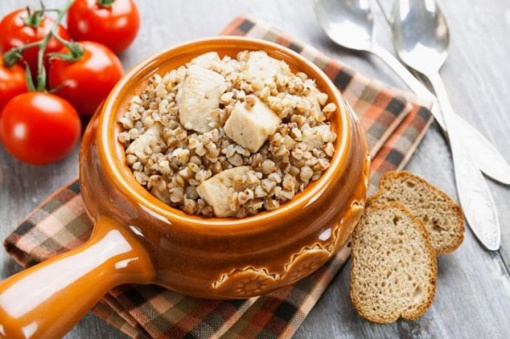 - Ребята, послушайте загадку, назовите отгадку.Мама из крупы сварила,Посолила, подсластила.Эй, ну где же ложка наша?!Так нужна на завтрак…(каша) - Ребята, а кто начал день с каши? Какие ассоциации возникают у вас со словом «каша»?- Сегодня, 10 октября, Международный день каши!2. Рассказ учителя- Знаете ли вы, что каши положили начало русской кулинарии. С кашами связано много русских традиций. Например, кашу ели, чтобы помириться с противником, только после этого мирный договор вступал в силу. На свадьбе на Руси ели только кашу, при чем все гости из одного горшка. А вспомните истории про богатырей! Каша для них была источником богатырской силы и крепкого здоровья. Возраст каши исчисляется тысячелетиями.  Сегодня на уроке вы сможете узнать еще больше интересного об этом простом русском блюде. Одновременно мы будем повторять и закреплять раннее изученный материал, а также будем совершенствовать навыки в определении частей речи.III. Каллиграфическая минутка.- Вспомните, что вы можете рассказать про букву «ка»? (Обозначает два звука твердый и мягкий согласный, глухой, парный). Пропищите букву по образцу.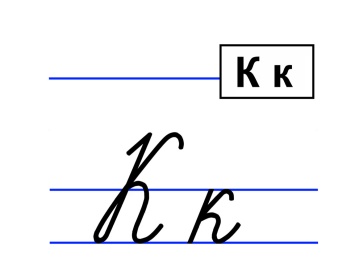 - Запишем каллиграфично пословицуЩи да каша - пища наша.- Как понимаете данную пословицу? (Щи и каша старинные русские блюда)- Ребята, вспомните русские народные сказки, связанные с кашей. («Каша из топора», «Горшочек каши», «Лиса и журавель»)- Какую орфограмму встретили при написании пословицы? (Ча – ща пиши с буквой «а») - Вспомните другие слова с данной орфограммой.IV. Актуализация опорных знаний.Орфографическая разминка. Комментированное письмо у доски цепочкой, остальные на местах в тетрадях.Молочная каша, гречка с грибами, запеканка из капусты, сладкая кашка, редкая кашица, овощной плов, полезный завтрак, ячневая крупа, заварить кашу, кашевар с поварешкой.-  Ребята, что мы записали? (Словосочетания)- Определите в данных словосочетаниях главное слово, устно поставьте вопрос к зависимому слову. - Объединены ли эти словосочетания темой? (Каша, еда)- Найдите в словосочетаниях однокоренные слова, обозначим в них корень (Каша, кашка, кашица, кашевар). Что можете сказать о слове «кашевар»? (Сложное)- Ребята, а что обозначает словосочетание «заварить кашу»? (Затеять хлопотное дело)- Как называются такие словосочетания? (Фразеологизмы)- А знаете, что со словом «каша» существуют и другие фразеологизмы. Я их зашифровала в ребусах.V. Работа над темой урока.1. Ребусы. 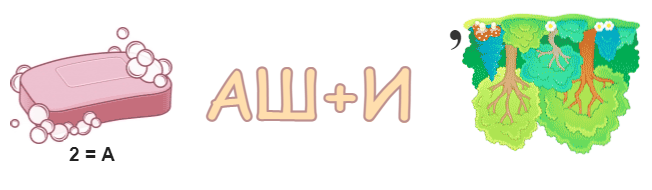 Мало каши ел. (Молод, неопытен)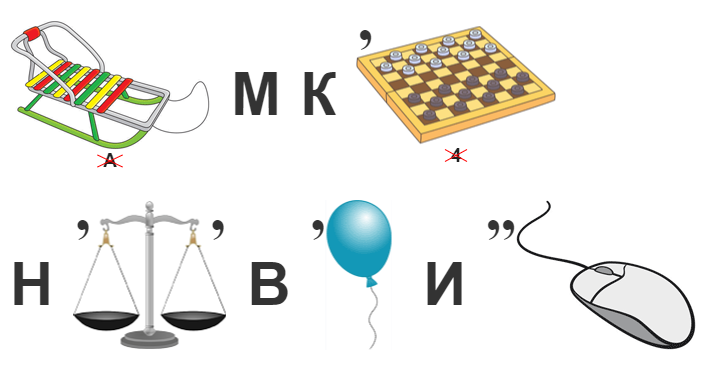 С ним каши не сваришь. (Ничего толкового не получится) Работа в парах с заданием на карточке с последующей фронтальной  проверкой. Вставить пропущенные буквы, знаки препинания в конце предложений.На ст..ле дымится каша (.!?)Где б..льшая ло..ка наша (.!?)С кашей будем мы друж..ть,Лет до ста мы будем ж..ть(.!?)- Какие орфограммы встретили? Какие предложения по цели высказывания в данном стихотворении? (Повествовательные, вопросительные) Какие по интонации? (Восклицательные и невосклицательные) Почему в третьем предложении поставили запятую? (Предложение сложное) Докажите, что оно сложное. (Находят и подчеркивают  грамматические основы мы будем дружить, мы будем жить).- Действительно, ребята, начиная день с каши на завтрак, вы насыщаете организм полезными веществами. Любимой кашей Петра 1 была перловая каша, которую получают из ячневой крупы. Какие крупы вам еще знакомы?  А узнать сможете? Тогда поиграем в игру.3. Игра «Узнай крупу»Прощупывая мешочек с крупой, желающие ребята определяют название крупы, открывают мешок и проверяют.- Ребята, какой части речи является слово «каша»? Подберите к слову «каша» прилагательные, глаголы. (Устно называют)4.  Работа по учебнику.- Стр.53 по таблице расскажите, что такое имя существительное, имя прилагательное, глагол. - Но нам с вами знакомы и другие части речи. Вспомните их. (Местоимение, наречие, союзы, числительное)5.  Физкультминутка. Игра «Зернышки из горшочка»- Вы уже знаете, что в далекие времена кашу варили, вот в таких горшочках. Предлагаю  вам отведать кашу, только необычную, а морфологическую. Что такое морфология? (Наука, изучающая части речи)(Дети становятся в круг и начинают передавать горшочек  пока звенит колокольчик. В горшочке картонные зерна, на них написаны названия частей речи «существительное», «прилагательное», «глагол», «местоимение», «числительное», «наречие», «союз», «предлог». Как только колокольчик замолкает, тот, у кого в руках горшочек,  достает ложкой зернышко и называет слово необходимой части речи)6. Работа с предложением.- Ребята, а кто такие туристы? Так вот туристы тоже очень любят во время похода варить кашу. Как думаете, почему?- Составьте из слов предложение, запишем его, сделаем синтаксический разбор, укажем части речи.Ароматная, в, над, котелке, кипела, костром, туристская, каша. (В котелке над костром кипела ароматная туристская каша.)VI. Подведение итогов.- Ребята, чему был посвящен наш урок русского языка? Что нового узнали о кашах? Какие навыки сегодня мы совершенствовали?- Предлагаю всем вместе  составить синквейн – стихотворение из пяти строк по теме нашего разговора.1. Существительное.2. Два прилагательных.3. Три глагола.4. Предложение, которое высказывает отношение к существительному.5. Итог, резюме.Например, Каша.Вкусная, ароматная.Кипит, пахнет, остывает.Полезно на завтрак.Каша – пища наша.VII. Домашнее задание.VIII. Оценивание работы учащихся на уроке.Список литературы:Ребусы с сайта: http://kvestodel.ru/generator-rebusov